心と身体を整えるアロマ心身の不順・不調を感じた時、アロマで対応すれば、症状の悪化は避けられるかも！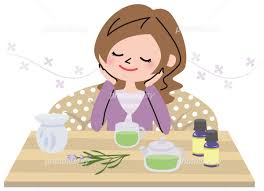 日時　令和３年３月４日（木曜日）　13：30～15：00場所：サンライフ防府　2階会議室講師：スーザンAふじもと　35年間アロマセラピーの施術・教育を英国・ドイツ・日本で実施（IFA認定アロマセラピスト及び専任講師資格所有）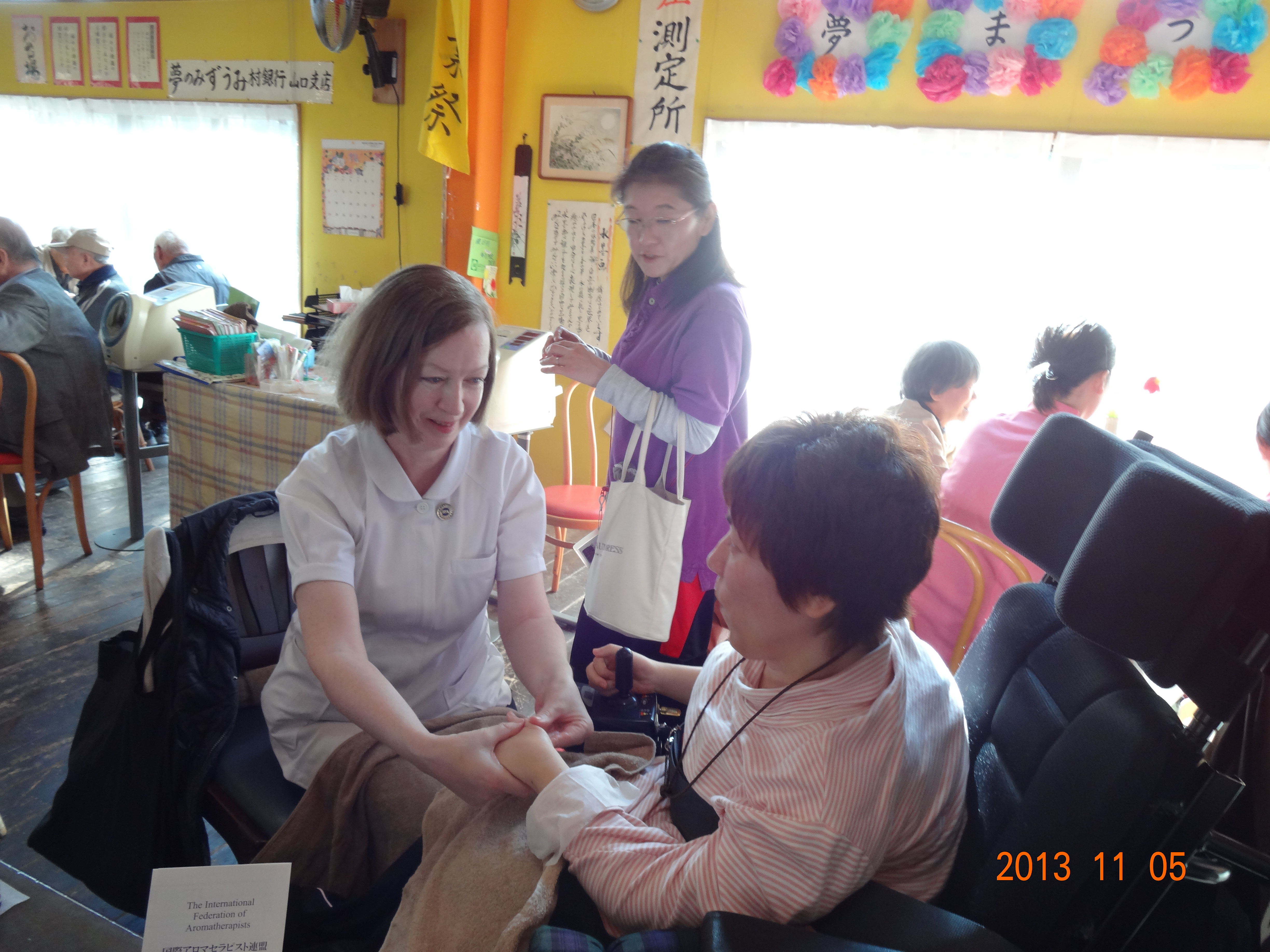 受講料：￥600/回、材料費：￥500/回対象者：どなたでも　　　　　　　　　　　　　　　　　　　　定員：１３名概要：１．心身の不調とその原因の把握　　　　　　　　　　　　　　　　　　　　　　　２．症状別に使用する精油・植物油ハーブの効能・使用方法３．食事と症状の関係申込・問合せ：2/1（月）より受講料・材料費を添えてサンライフ防府（☏0835－25－0333）までお申し込みください。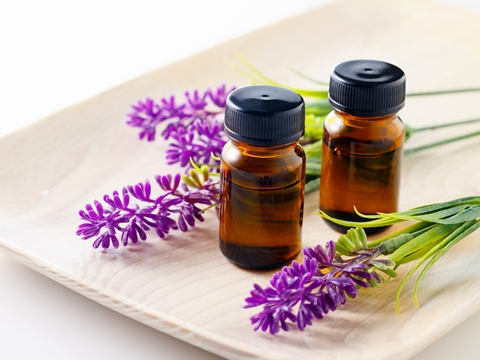 お知らせ2/15（金）より長期講座での募集もしております。この講座をうけて興味のある方は、長期受講の申込もお待ちしております！